TOOMBS COUNTY COMMISSIONERS P 0 BOX 112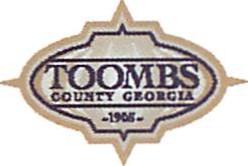 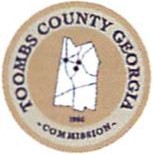 LYONS GA 30436 912-526-3311(office) 912-526-1004 (fax)OPEN POSITIONToombs County Tax Assessor: Field AppraiserThe Toombs County Tax Assessor’s Office is responsible for gathering and collecting data on all types of property to arrive at Fair Market Value for ad valorem tax purposes.Education/Experience: High School Diploma or GED. A minimum of one or two years of related experience, training, and knowledge in the appraisal field is preferred NOT required. Willing to train the right candidate. The Appraiser I certification MUST be obtained within 12 months. Job Skills: Must have the ability to read and write. Comprehensive knowledge of Microsoft Word and Excel.Duties:       A Field Appraiser is responsible for locating parcels and information needed for appraisal of property, defending values, assisting the general public in a professional manner,performing other related duties as assigned and required. This position works under the direct supervision of the Chief Appraiser.Additional Requirements: Candidate must possess a minimum of an Appraiser 1 Level as mandated by       the Georgia Department of Revenue OR be able to obtain certification within 12 months.Qualifications:•	Valid Class C Georgia Driver's License.•	Acceptable Motor Vehicle Report.•	Pass a Background Check.•	Pass a Drug Test.      Applications are available at the Toombs County Commissioners’ office. Resumes may be mailed to Toombs County Board of Assessors 100 Courthouse Square, Lyons, Ga 30436.Toombs County is a Drug Free Workplace and an Equal Employment Opportunity Employer.